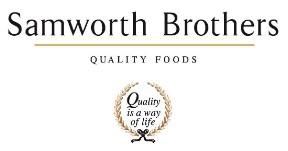 ROLE PROFILEROLE PROFILEROLE PROFILEROLE PROFILEROLE PROFILEROLE PROFILEROLE PROFILEJob titleJob titleJob titleJob titleProduction ManagerDateApril 2024BusinessBusinessBusinessBusinessKettleby Foods, Meals DivisionKettleby Foods, Meals DivisionKettleby Foods, Meals DivisionDepartmentDepartmentDepartmentDepartmentOperationsOperationsOperationsLocationLocationLocationLocationMelton Mowbray Melton Mowbray Melton Mowbray ROLE SUMMARY (main purpose)ROLE SUMMARY (main purpose)ROLE SUMMARY (main purpose)ROLE SUMMARY (main purpose)ROLE SUMMARY (main purpose)ROLE SUMMARY (main purpose)ROLE SUMMARY (main purpose)Responsible for managing the performance of the production department, co-ordinating teams, activities and resources to ensure production plans are delivered profitably, efficiently, on time and in line with people safety, food safety and quality standards. Is accountable for HSE, people management and development and works in collaboration with other departments to meet overall needs of the business. Responsible for managing the performance of the production department, co-ordinating teams, activities and resources to ensure production plans are delivered profitably, efficiently, on time and in line with people safety, food safety and quality standards. Is accountable for HSE, people management and development and works in collaboration with other departments to meet overall needs of the business. Responsible for managing the performance of the production department, co-ordinating teams, activities and resources to ensure production plans are delivered profitably, efficiently, on time and in line with people safety, food safety and quality standards. Is accountable for HSE, people management and development and works in collaboration with other departments to meet overall needs of the business. Responsible for managing the performance of the production department, co-ordinating teams, activities and resources to ensure production plans are delivered profitably, efficiently, on time and in line with people safety, food safety and quality standards. Is accountable for HSE, people management and development and works in collaboration with other departments to meet overall needs of the business. Responsible for managing the performance of the production department, co-ordinating teams, activities and resources to ensure production plans are delivered profitably, efficiently, on time and in line with people safety, food safety and quality standards. Is accountable for HSE, people management and development and works in collaboration with other departments to meet overall needs of the business. Responsible for managing the performance of the production department, co-ordinating teams, activities and resources to ensure production plans are delivered profitably, efficiently, on time and in line with people safety, food safety and quality standards. Is accountable for HSE, people management and development and works in collaboration with other departments to meet overall needs of the business. Responsible for managing the performance of the production department, co-ordinating teams, activities and resources to ensure production plans are delivered profitably, efficiently, on time and in line with people safety, food safety and quality standards. Is accountable for HSE, people management and development and works in collaboration with other departments to meet overall needs of the business. REPORTING STRUCTUREREPORTING STRUCTUREREPORTING STRUCTUREREPORTING STRUCTUREREPORTING STRUCTUREREPORTING STRUCTUREREPORTING STRUCTUREReports toReports toReports toReports toOperations ManagerOperations ManagerOperations ManagerDirect & indirect reportsDirect & indirect reportsDirect & indirect reportsDirect & indirect reportsProduction Area ManagersProduction Area ManagersProduction Area ManagersKey internal stakeholdersKey internal stakeholdersKey internal stakeholdersKey internal stakeholdersProduction Managers, Planning, Engineering, Hygiene, H&S, Technical, L&D, People Team, FinanceProduction Managers, Planning, Engineering, Hygiene, H&S, Technical, L&D, People Team, FinanceProduction Managers, Planning, Engineering, Hygiene, H&S, Technical, L&D, People Team, FinanceKey external stakeholdersKey external stakeholdersKey external stakeholdersKey external stakeholdersAgency, Customers, Suppliers, AuditorsAgency, Customers, Suppliers, AuditorsAgency, Customers, Suppliers, AuditorsKEY ACCOUNTABILITIES AND RESPONSIBILITIESKEY ACCOUNTABILITIES AND RESPONSIBILITIESKEY ACCOUNTABILITIES AND RESPONSIBILITIESKEY ACCOUNTABILITIES AND RESPONSIBILITIESKEY ACCOUNTABILITIES AND RESPONSIBILITIESKEY ACCOUNTABILITIES AND RESPONSIBILITIESKEY ACCOUNTABILITIES AND RESPONSIBILITIESLeadership & ManagementActs as a role model for our Values and Ways of Working and encourages teams to share in our Purpose of “We do GOOD things with GREAT food”. Works collaboratively with other line managers to build a values-based culture, delivering on the Culture Framework and ensuring that results are achieved with people at the heart of every decision, and consistent focus is given to providing a positive experience for Colleagues. Builds good relationships ensuring everyone in the team is treated equally and with respect. Ensures relations between shifts and departments are positive, and build effective relationships with key internal and external stakeholders. Work with Operations Manager and Production Managers to develop and implement the bakery strategy. Directly developing the production department strategy; motivating, coaching and challenging Area Managers to deliver on goals. Leads the teams through change, co-ordinating with managers of other areas to plan communication and anticipate challenges and sensitivities, and identify ways to maximise benefit and minimise any negative impact. Encourages the view that change is a necessary and valuable part of business progress. Pro-actively takes on personal responsibility and accountability to fully understand challenges, seek solutions, and work collaboratively. Looks to Line Manager for guidance as appropriate. Provides cover for Line Manager as required. Continually looks to improve own performance and capability by linking personal objectives to support the business, and seeks learning and development opportunities. Health & Safety & environment, Responsible Business Ensures continuous compliance with health & safety, and environmental, procedures and good practices. Utlilising Evotix as the H&S platform within the department. Ensures that all colleagues are aware of the hazards in the workplace and that risk assessments are considered for all activities, routine and non-routine. Acts as part of a pro-active team to undertake safety audits, ensuring that matters identified are closed against agreed timescales. Sets a good example of responsible behaviour. Challenges any unsafe behaviours and leads the teams to improve standards. Looks to standardize a single best practice across all shifts, challenging the best way of working rather than accepting the norm. Leads the H&S agenda for their department, developing strategy and cascading actions, ensuring Area Managers are working proactively to improve and uphold high safety standards within their team.Food Safety & Quality Be accountable for food safety, ensuring any corrective action identified through incident follow-up, audit or Continuous Improvement (CI) is delivered promptly as a sustainable solution. Be accountable for the compliance of the QAS standards and lead a culture of working to a ‘right first time’ ethos. Monitor overall operating performance, identifying and resolving any issues with equipment performance or operating procedure which inhibits full achievement of food safety, quality, or performance KPI. Takes responsibility for governance of standards and procedures, ensuring that all settings and standards are adhered to. Ensure the department delivers food safety & quality, efficiency, colleague safety and customer satisfaction, through robust, repeatable, and consistent improving processes, updating, or creating new processes where the requirement to do so is identified. Routinely review team adherence to SOP's and overall training compliance. Routinely review SOP's to ensure continued relevance and ensuring Area Managers have up to date standards within their areas. Ensure new product trials are fully supported, providing clear feedback and guidance around production capabilities and constraints. Engage and insist on the identification of root cause when deviations or non-conformances occur, taking appropriate corrective action so individuals learn from their mistakes; and reviewing close out of actions for sustainability. Work closely with the Technical team – to highlight any trending food technical issues, provide feedback on any product quality concerns, and run root cause analysis to identify and deliver solutions. Be part of the site HACCP Team, directly leading the food safety agenda on site. Production Operations & Performance Work collaboratively and cross-functionally to ensure production plans are attainable and include any necessary contingency provision, creating and driving departmental and shared action plans to achieve business objectives. Work closely with Engineering to optimise machine efficiency and to agree planned preventative maintenance (PPM) schedule. Manage operational teams and shares insight to/from cross-functional teams to manage resources and co-ordinate plans to achieve maximum operational performance. Ensure continuous preparedness for internal and 3rd party audits and achievement of the highest grade against external standards, and to demonstrate this at audit. Host auditors and visitors to the department, and demonstrate a thorough knowledge and understanding of the people, processes, and standards. Involve team members, where appropriate, to demonstrate team engagement and empower others. • Monitor and review data on production costs, materials, etc. Identify and manage any particular challenges, trends, or repeating issues. • Analyse and evaluate available operation data to identify opportunities within the department to increase profitability and/or enhance performance, create action plans and drive progress through structured meetings. • Identify areas for improvement of food safety, quality and operational efficiency. Deliver Continuous Improvement (CI) projects and Profit Improvement Plan (PIP) objectives through improvement teams, ensuring recommendations are implemented. • Attend variance meetings with Finance department to review solutions and drive change to ensure improvementsPeople Management • Ensure communication channels within department are robust and deliver timely information in a manner which involves and engages the teams. • Management of People systems e.g. signing of payroll on a weekly basis, signing off direct reports holiday, inputting absences• Address any Employee Relations (ER) issues promptly and in line with Company values, People policies and processes, and best practice, and coach line managers to do the same. Conduct stage two and three ER meetings (absence & disciplinaries). Conduct all grievance meetings. • Assess forecasted production demands to develop a labour plan which meets short-medium term need and provides for future skills requirements. Anticipates peak labour demand and periods of low availability and plan ahead accordingly for overtime, agency labour requirements and escalate any particular challenges or concerns. • Be accountable for fair and ethical management of labour in line with Company rules and Working Time Directive, ensuring line managers are taking a forward-thinking and supportive approach to the management of colleague leave, breaks, overtime and working hours. • Be accountable for overall attendance and wellbeing across the department. Coach line managers to be pro-active and supportive in encouraging attendance and managing absence. Manage complex and long-term absence cases with support from People team and Occupational Health. Ensure that colleague wellbeing is a clear priority for the teams and encourage an open and supportive culture. • Monitor progress of the team against the overall development and succession plans, coaching line managers to support individual colleague development by offering opportunities for them to develop their experience, knowledge and skills taking into account their Personal Development Plans (PDP's) and departmental succession plans. Complete regular appraisals through the performance enhancement framework and conduct monthly 1-1s with direct reports. • Routinely review team and individual performance with line managers, coaching them to adopt strategies to enhance results through positive recognition and motivation, or, where a pattern of unsatisfactory performance persists, to challenge through a fair and objective formal process. • Champion, coach, and lead on continuous improvement initiatives through teams to realise opportunities, establish and embed best practice, and achieve tangible business results. • Monitor and regularly review level of agency use vs overall labour requirements to sustain acceptable ratio, and provide routine forecasting information and feedback to assist in managing agency labour supply. Be accountable for the agency worker experience, ensuring adequate support is given for induction, training, etc. Promptly address any issues pertaining to agency workers or agency labour supply. • Develop high performing teams through effective people management and development, recruitment, retention, and succession planning, using the toolkit of People processes and practices and coaching line managers to do the same. Is pro-active in creating a culture in which each colleague feels that they matter. Review exit interview responses and take appropriate action. Communication • Communicate effectively and with clarity, using written, verbal, and digital means, and 4 adjusting tone and approach according to the audience and context. Appropriately manage confidentiality and sensitive information. • Lead routine departmental line manager briefings and contribute to cross-functional and interdepartmental meetings. Ensure that information is effectively cascaded. Prepare material for departmental team briefings to ensure messages are clear, relevant, and positioned positively. Promptly resolve any challenges around shift handovers or inter-departmental communication.Leadership & ManagementActs as a role model for our Values and Ways of Working and encourages teams to share in our Purpose of “We do GOOD things with GREAT food”. Works collaboratively with other line managers to build a values-based culture, delivering on the Culture Framework and ensuring that results are achieved with people at the heart of every decision, and consistent focus is given to providing a positive experience for Colleagues. Builds good relationships ensuring everyone in the team is treated equally and with respect. Ensures relations between shifts and departments are positive, and build effective relationships with key internal and external stakeholders. Work with Operations Manager and Production Managers to develop and implement the bakery strategy. Directly developing the production department strategy; motivating, coaching and challenging Area Managers to deliver on goals. Leads the teams through change, co-ordinating with managers of other areas to plan communication and anticipate challenges and sensitivities, and identify ways to maximise benefit and minimise any negative impact. Encourages the view that change is a necessary and valuable part of business progress. Pro-actively takes on personal responsibility and accountability to fully understand challenges, seek solutions, and work collaboratively. Looks to Line Manager for guidance as appropriate. Provides cover for Line Manager as required. Continually looks to improve own performance and capability by linking personal objectives to support the business, and seeks learning and development opportunities. Health & Safety & environment, Responsible Business Ensures continuous compliance with health & safety, and environmental, procedures and good practices. Utlilising Evotix as the H&S platform within the department. Ensures that all colleagues are aware of the hazards in the workplace and that risk assessments are considered for all activities, routine and non-routine. Acts as part of a pro-active team to undertake safety audits, ensuring that matters identified are closed against agreed timescales. Sets a good example of responsible behaviour. Challenges any unsafe behaviours and leads the teams to improve standards. Looks to standardize a single best practice across all shifts, challenging the best way of working rather than accepting the norm. Leads the H&S agenda for their department, developing strategy and cascading actions, ensuring Area Managers are working proactively to improve and uphold high safety standards within their team.Food Safety & Quality Be accountable for food safety, ensuring any corrective action identified through incident follow-up, audit or Continuous Improvement (CI) is delivered promptly as a sustainable solution. Be accountable for the compliance of the QAS standards and lead a culture of working to a ‘right first time’ ethos. Monitor overall operating performance, identifying and resolving any issues with equipment performance or operating procedure which inhibits full achievement of food safety, quality, or performance KPI. Takes responsibility for governance of standards and procedures, ensuring that all settings and standards are adhered to. Ensure the department delivers food safety & quality, efficiency, colleague safety and customer satisfaction, through robust, repeatable, and consistent improving processes, updating, or creating new processes where the requirement to do so is identified. Routinely review team adherence to SOP's and overall training compliance. Routinely review SOP's to ensure continued relevance and ensuring Area Managers have up to date standards within their areas. Ensure new product trials are fully supported, providing clear feedback and guidance around production capabilities and constraints. Engage and insist on the identification of root cause when deviations or non-conformances occur, taking appropriate corrective action so individuals learn from their mistakes; and reviewing close out of actions for sustainability. Work closely with the Technical team – to highlight any trending food technical issues, provide feedback on any product quality concerns, and run root cause analysis to identify and deliver solutions. Be part of the site HACCP Team, directly leading the food safety agenda on site. Production Operations & Performance Work collaboratively and cross-functionally to ensure production plans are attainable and include any necessary contingency provision, creating and driving departmental and shared action plans to achieve business objectives. Work closely with Engineering to optimise machine efficiency and to agree planned preventative maintenance (PPM) schedule. Manage operational teams and shares insight to/from cross-functional teams to manage resources and co-ordinate plans to achieve maximum operational performance. Ensure continuous preparedness for internal and 3rd party audits and achievement of the highest grade against external standards, and to demonstrate this at audit. Host auditors and visitors to the department, and demonstrate a thorough knowledge and understanding of the people, processes, and standards. Involve team members, where appropriate, to demonstrate team engagement and empower others. • Monitor and review data on production costs, materials, etc. Identify and manage any particular challenges, trends, or repeating issues. • Analyse and evaluate available operation data to identify opportunities within the department to increase profitability and/or enhance performance, create action plans and drive progress through structured meetings. • Identify areas for improvement of food safety, quality and operational efficiency. Deliver Continuous Improvement (CI) projects and Profit Improvement Plan (PIP) objectives through improvement teams, ensuring recommendations are implemented. • Attend variance meetings with Finance department to review solutions and drive change to ensure improvementsPeople Management • Ensure communication channels within department are robust and deliver timely information in a manner which involves and engages the teams. • Management of People systems e.g. signing of payroll on a weekly basis, signing off direct reports holiday, inputting absences• Address any Employee Relations (ER) issues promptly and in line with Company values, People policies and processes, and best practice, and coach line managers to do the same. Conduct stage two and three ER meetings (absence & disciplinaries). Conduct all grievance meetings. • Assess forecasted production demands to develop a labour plan which meets short-medium term need and provides for future skills requirements. Anticipates peak labour demand and periods of low availability and plan ahead accordingly for overtime, agency labour requirements and escalate any particular challenges or concerns. • Be accountable for fair and ethical management of labour in line with Company rules and Working Time Directive, ensuring line managers are taking a forward-thinking and supportive approach to the management of colleague leave, breaks, overtime and working hours. • Be accountable for overall attendance and wellbeing across the department. Coach line managers to be pro-active and supportive in encouraging attendance and managing absence. Manage complex and long-term absence cases with support from People team and Occupational Health. Ensure that colleague wellbeing is a clear priority for the teams and encourage an open and supportive culture. • Monitor progress of the team against the overall development and succession plans, coaching line managers to support individual colleague development by offering opportunities for them to develop their experience, knowledge and skills taking into account their Personal Development Plans (PDP's) and departmental succession plans. Complete regular appraisals through the performance enhancement framework and conduct monthly 1-1s with direct reports. • Routinely review team and individual performance with line managers, coaching them to adopt strategies to enhance results through positive recognition and motivation, or, where a pattern of unsatisfactory performance persists, to challenge through a fair and objective formal process. • Champion, coach, and lead on continuous improvement initiatives through teams to realise opportunities, establish and embed best practice, and achieve tangible business results. • Monitor and regularly review level of agency use vs overall labour requirements to sustain acceptable ratio, and provide routine forecasting information and feedback to assist in managing agency labour supply. Be accountable for the agency worker experience, ensuring adequate support is given for induction, training, etc. Promptly address any issues pertaining to agency workers or agency labour supply. • Develop high performing teams through effective people management and development, recruitment, retention, and succession planning, using the toolkit of People processes and practices and coaching line managers to do the same. Is pro-active in creating a culture in which each colleague feels that they matter. Review exit interview responses and take appropriate action. Communication • Communicate effectively and with clarity, using written, verbal, and digital means, and 4 adjusting tone and approach according to the audience and context. Appropriately manage confidentiality and sensitive information. • Lead routine departmental line manager briefings and contribute to cross-functional and interdepartmental meetings. Ensure that information is effectively cascaded. Prepare material for departmental team briefings to ensure messages are clear, relevant, and positioned positively. Promptly resolve any challenges around shift handovers or inter-departmental communication.Leadership & ManagementActs as a role model for our Values and Ways of Working and encourages teams to share in our Purpose of “We do GOOD things with GREAT food”. Works collaboratively with other line managers to build a values-based culture, delivering on the Culture Framework and ensuring that results are achieved with people at the heart of every decision, and consistent focus is given to providing a positive experience for Colleagues. Builds good relationships ensuring everyone in the team is treated equally and with respect. Ensures relations between shifts and departments are positive, and build effective relationships with key internal and external stakeholders. Work with Operations Manager and Production Managers to develop and implement the bakery strategy. Directly developing the production department strategy; motivating, coaching and challenging Area Managers to deliver on goals. Leads the teams through change, co-ordinating with managers of other areas to plan communication and anticipate challenges and sensitivities, and identify ways to maximise benefit and minimise any negative impact. Encourages the view that change is a necessary and valuable part of business progress. Pro-actively takes on personal responsibility and accountability to fully understand challenges, seek solutions, and work collaboratively. Looks to Line Manager for guidance as appropriate. Provides cover for Line Manager as required. Continually looks to improve own performance and capability by linking personal objectives to support the business, and seeks learning and development opportunities. Health & Safety & environment, Responsible Business Ensures continuous compliance with health & safety, and environmental, procedures and good practices. Utlilising Evotix as the H&S platform within the department. Ensures that all colleagues are aware of the hazards in the workplace and that risk assessments are considered for all activities, routine and non-routine. Acts as part of a pro-active team to undertake safety audits, ensuring that matters identified are closed against agreed timescales. Sets a good example of responsible behaviour. Challenges any unsafe behaviours and leads the teams to improve standards. Looks to standardize a single best practice across all shifts, challenging the best way of working rather than accepting the norm. Leads the H&S agenda for their department, developing strategy and cascading actions, ensuring Area Managers are working proactively to improve and uphold high safety standards within their team.Food Safety & Quality Be accountable for food safety, ensuring any corrective action identified through incident follow-up, audit or Continuous Improvement (CI) is delivered promptly as a sustainable solution. Be accountable for the compliance of the QAS standards and lead a culture of working to a ‘right first time’ ethos. Monitor overall operating performance, identifying and resolving any issues with equipment performance or operating procedure which inhibits full achievement of food safety, quality, or performance KPI. Takes responsibility for governance of standards and procedures, ensuring that all settings and standards are adhered to. Ensure the department delivers food safety & quality, efficiency, colleague safety and customer satisfaction, through robust, repeatable, and consistent improving processes, updating, or creating new processes where the requirement to do so is identified. Routinely review team adherence to SOP's and overall training compliance. Routinely review SOP's to ensure continued relevance and ensuring Area Managers have up to date standards within their areas. Ensure new product trials are fully supported, providing clear feedback and guidance around production capabilities and constraints. Engage and insist on the identification of root cause when deviations or non-conformances occur, taking appropriate corrective action so individuals learn from their mistakes; and reviewing close out of actions for sustainability. Work closely with the Technical team – to highlight any trending food technical issues, provide feedback on any product quality concerns, and run root cause analysis to identify and deliver solutions. Be part of the site HACCP Team, directly leading the food safety agenda on site. Production Operations & Performance Work collaboratively and cross-functionally to ensure production plans are attainable and include any necessary contingency provision, creating and driving departmental and shared action plans to achieve business objectives. Work closely with Engineering to optimise machine efficiency and to agree planned preventative maintenance (PPM) schedule. Manage operational teams and shares insight to/from cross-functional teams to manage resources and co-ordinate plans to achieve maximum operational performance. Ensure continuous preparedness for internal and 3rd party audits and achievement of the highest grade against external standards, and to demonstrate this at audit. Host auditors and visitors to the department, and demonstrate a thorough knowledge and understanding of the people, processes, and standards. Involve team members, where appropriate, to demonstrate team engagement and empower others. • Monitor and review data on production costs, materials, etc. Identify and manage any particular challenges, trends, or repeating issues. • Analyse and evaluate available operation data to identify opportunities within the department to increase profitability and/or enhance performance, create action plans and drive progress through structured meetings. • Identify areas for improvement of food safety, quality and operational efficiency. Deliver Continuous Improvement (CI) projects and Profit Improvement Plan (PIP) objectives through improvement teams, ensuring recommendations are implemented. • Attend variance meetings with Finance department to review solutions and drive change to ensure improvementsPeople Management • Ensure communication channels within department are robust and deliver timely information in a manner which involves and engages the teams. • Management of People systems e.g. signing of payroll on a weekly basis, signing off direct reports holiday, inputting absences• Address any Employee Relations (ER) issues promptly and in line with Company values, People policies and processes, and best practice, and coach line managers to do the same. Conduct stage two and three ER meetings (absence & disciplinaries). Conduct all grievance meetings. • Assess forecasted production demands to develop a labour plan which meets short-medium term need and provides for future skills requirements. Anticipates peak labour demand and periods of low availability and plan ahead accordingly for overtime, agency labour requirements and escalate any particular challenges or concerns. • Be accountable for fair and ethical management of labour in line with Company rules and Working Time Directive, ensuring line managers are taking a forward-thinking and supportive approach to the management of colleague leave, breaks, overtime and working hours. • Be accountable for overall attendance and wellbeing across the department. Coach line managers to be pro-active and supportive in encouraging attendance and managing absence. Manage complex and long-term absence cases with support from People team and Occupational Health. Ensure that colleague wellbeing is a clear priority for the teams and encourage an open and supportive culture. • Monitor progress of the team against the overall development and succession plans, coaching line managers to support individual colleague development by offering opportunities for them to develop their experience, knowledge and skills taking into account their Personal Development Plans (PDP's) and departmental succession plans. Complete regular appraisals through the performance enhancement framework and conduct monthly 1-1s with direct reports. • Routinely review team and individual performance with line managers, coaching them to adopt strategies to enhance results through positive recognition and motivation, or, where a pattern of unsatisfactory performance persists, to challenge through a fair and objective formal process. • Champion, coach, and lead on continuous improvement initiatives through teams to realise opportunities, establish and embed best practice, and achieve tangible business results. • Monitor and regularly review level of agency use vs overall labour requirements to sustain acceptable ratio, and provide routine forecasting information and feedback to assist in managing agency labour supply. Be accountable for the agency worker experience, ensuring adequate support is given for induction, training, etc. Promptly address any issues pertaining to agency workers or agency labour supply. • Develop high performing teams through effective people management and development, recruitment, retention, and succession planning, using the toolkit of People processes and practices and coaching line managers to do the same. Is pro-active in creating a culture in which each colleague feels that they matter. Review exit interview responses and take appropriate action. Communication • Communicate effectively and with clarity, using written, verbal, and digital means, and 4 adjusting tone and approach according to the audience and context. Appropriately manage confidentiality and sensitive information. • Lead routine departmental line manager briefings and contribute to cross-functional and interdepartmental meetings. Ensure that information is effectively cascaded. Prepare material for departmental team briefings to ensure messages are clear, relevant, and positioned positively. Promptly resolve any challenges around shift handovers or inter-departmental communication.Leadership & ManagementActs as a role model for our Values and Ways of Working and encourages teams to share in our Purpose of “We do GOOD things with GREAT food”. Works collaboratively with other line managers to build a values-based culture, delivering on the Culture Framework and ensuring that results are achieved with people at the heart of every decision, and consistent focus is given to providing a positive experience for Colleagues. Builds good relationships ensuring everyone in the team is treated equally and with respect. Ensures relations between shifts and departments are positive, and build effective relationships with key internal and external stakeholders. Work with Operations Manager and Production Managers to develop and implement the bakery strategy. Directly developing the production department strategy; motivating, coaching and challenging Area Managers to deliver on goals. Leads the teams through change, co-ordinating with managers of other areas to plan communication and anticipate challenges and sensitivities, and identify ways to maximise benefit and minimise any negative impact. Encourages the view that change is a necessary and valuable part of business progress. Pro-actively takes on personal responsibility and accountability to fully understand challenges, seek solutions, and work collaboratively. Looks to Line Manager for guidance as appropriate. Provides cover for Line Manager as required. Continually looks to improve own performance and capability by linking personal objectives to support the business, and seeks learning and development opportunities. Health & Safety & environment, Responsible Business Ensures continuous compliance with health & safety, and environmental, procedures and good practices. Utlilising Evotix as the H&S platform within the department. Ensures that all colleagues are aware of the hazards in the workplace and that risk assessments are considered for all activities, routine and non-routine. Acts as part of a pro-active team to undertake safety audits, ensuring that matters identified are closed against agreed timescales. Sets a good example of responsible behaviour. Challenges any unsafe behaviours and leads the teams to improve standards. Looks to standardize a single best practice across all shifts, challenging the best way of working rather than accepting the norm. Leads the H&S agenda for their department, developing strategy and cascading actions, ensuring Area Managers are working proactively to improve and uphold high safety standards within their team.Food Safety & Quality Be accountable for food safety, ensuring any corrective action identified through incident follow-up, audit or Continuous Improvement (CI) is delivered promptly as a sustainable solution. Be accountable for the compliance of the QAS standards and lead a culture of working to a ‘right first time’ ethos. Monitor overall operating performance, identifying and resolving any issues with equipment performance or operating procedure which inhibits full achievement of food safety, quality, or performance KPI. Takes responsibility for governance of standards and procedures, ensuring that all settings and standards are adhered to. Ensure the department delivers food safety & quality, efficiency, colleague safety and customer satisfaction, through robust, repeatable, and consistent improving processes, updating, or creating new processes where the requirement to do so is identified. Routinely review team adherence to SOP's and overall training compliance. Routinely review SOP's to ensure continued relevance and ensuring Area Managers have up to date standards within their areas. Ensure new product trials are fully supported, providing clear feedback and guidance around production capabilities and constraints. Engage and insist on the identification of root cause when deviations or non-conformances occur, taking appropriate corrective action so individuals learn from their mistakes; and reviewing close out of actions for sustainability. Work closely with the Technical team – to highlight any trending food technical issues, provide feedback on any product quality concerns, and run root cause analysis to identify and deliver solutions. Be part of the site HACCP Team, directly leading the food safety agenda on site. Production Operations & Performance Work collaboratively and cross-functionally to ensure production plans are attainable and include any necessary contingency provision, creating and driving departmental and shared action plans to achieve business objectives. Work closely with Engineering to optimise machine efficiency and to agree planned preventative maintenance (PPM) schedule. Manage operational teams and shares insight to/from cross-functional teams to manage resources and co-ordinate plans to achieve maximum operational performance. Ensure continuous preparedness for internal and 3rd party audits and achievement of the highest grade against external standards, and to demonstrate this at audit. Host auditors and visitors to the department, and demonstrate a thorough knowledge and understanding of the people, processes, and standards. Involve team members, where appropriate, to demonstrate team engagement and empower others. • Monitor and review data on production costs, materials, etc. Identify and manage any particular challenges, trends, or repeating issues. • Analyse and evaluate available operation data to identify opportunities within the department to increase profitability and/or enhance performance, create action plans and drive progress through structured meetings. • Identify areas for improvement of food safety, quality and operational efficiency. Deliver Continuous Improvement (CI) projects and Profit Improvement Plan (PIP) objectives through improvement teams, ensuring recommendations are implemented. • Attend variance meetings with Finance department to review solutions and drive change to ensure improvementsPeople Management • Ensure communication channels within department are robust and deliver timely information in a manner which involves and engages the teams. • Management of People systems e.g. signing of payroll on a weekly basis, signing off direct reports holiday, inputting absences• Address any Employee Relations (ER) issues promptly and in line with Company values, People policies and processes, and best practice, and coach line managers to do the same. Conduct stage two and three ER meetings (absence & disciplinaries). Conduct all grievance meetings. • Assess forecasted production demands to develop a labour plan which meets short-medium term need and provides for future skills requirements. Anticipates peak labour demand and periods of low availability and plan ahead accordingly for overtime, agency labour requirements and escalate any particular challenges or concerns. • Be accountable for fair and ethical management of labour in line with Company rules and Working Time Directive, ensuring line managers are taking a forward-thinking and supportive approach to the management of colleague leave, breaks, overtime and working hours. • Be accountable for overall attendance and wellbeing across the department. Coach line managers to be pro-active and supportive in encouraging attendance and managing absence. Manage complex and long-term absence cases with support from People team and Occupational Health. Ensure that colleague wellbeing is a clear priority for the teams and encourage an open and supportive culture. • Monitor progress of the team against the overall development and succession plans, coaching line managers to support individual colleague development by offering opportunities for them to develop their experience, knowledge and skills taking into account their Personal Development Plans (PDP's) and departmental succession plans. Complete regular appraisals through the performance enhancement framework and conduct monthly 1-1s with direct reports. • Routinely review team and individual performance with line managers, coaching them to adopt strategies to enhance results through positive recognition and motivation, or, where a pattern of unsatisfactory performance persists, to challenge through a fair and objective formal process. • Champion, coach, and lead on continuous improvement initiatives through teams to realise opportunities, establish and embed best practice, and achieve tangible business results. • Monitor and regularly review level of agency use vs overall labour requirements to sustain acceptable ratio, and provide routine forecasting information and feedback to assist in managing agency labour supply. Be accountable for the agency worker experience, ensuring adequate support is given for induction, training, etc. Promptly address any issues pertaining to agency workers or agency labour supply. • Develop high performing teams through effective people management and development, recruitment, retention, and succession planning, using the toolkit of People processes and practices and coaching line managers to do the same. Is pro-active in creating a culture in which each colleague feels that they matter. Review exit interview responses and take appropriate action. Communication • Communicate effectively and with clarity, using written, verbal, and digital means, and 4 adjusting tone and approach according to the audience and context. Appropriately manage confidentiality and sensitive information. • Lead routine departmental line manager briefings and contribute to cross-functional and interdepartmental meetings. Ensure that information is effectively cascaded. Prepare material for departmental team briefings to ensure messages are clear, relevant, and positioned positively. Promptly resolve any challenges around shift handovers or inter-departmental communication.Leadership & ManagementActs as a role model for our Values and Ways of Working and encourages teams to share in our Purpose of “We do GOOD things with GREAT food”. Works collaboratively with other line managers to build a values-based culture, delivering on the Culture Framework and ensuring that results are achieved with people at the heart of every decision, and consistent focus is given to providing a positive experience for Colleagues. Builds good relationships ensuring everyone in the team is treated equally and with respect. Ensures relations between shifts and departments are positive, and build effective relationships with key internal and external stakeholders. Work with Operations Manager and Production Managers to develop and implement the bakery strategy. Directly developing the production department strategy; motivating, coaching and challenging Area Managers to deliver on goals. Leads the teams through change, co-ordinating with managers of other areas to plan communication and anticipate challenges and sensitivities, and identify ways to maximise benefit and minimise any negative impact. Encourages the view that change is a necessary and valuable part of business progress. Pro-actively takes on personal responsibility and accountability to fully understand challenges, seek solutions, and work collaboratively. Looks to Line Manager for guidance as appropriate. Provides cover for Line Manager as required. Continually looks to improve own performance and capability by linking personal objectives to support the business, and seeks learning and development opportunities. Health & Safety & environment, Responsible Business Ensures continuous compliance with health & safety, and environmental, procedures and good practices. Utlilising Evotix as the H&S platform within the department. Ensures that all colleagues are aware of the hazards in the workplace and that risk assessments are considered for all activities, routine and non-routine. Acts as part of a pro-active team to undertake safety audits, ensuring that matters identified are closed against agreed timescales. Sets a good example of responsible behaviour. Challenges any unsafe behaviours and leads the teams to improve standards. Looks to standardize a single best practice across all shifts, challenging the best way of working rather than accepting the norm. Leads the H&S agenda for their department, developing strategy and cascading actions, ensuring Area Managers are working proactively to improve and uphold high safety standards within their team.Food Safety & Quality Be accountable for food safety, ensuring any corrective action identified through incident follow-up, audit or Continuous Improvement (CI) is delivered promptly as a sustainable solution. Be accountable for the compliance of the QAS standards and lead a culture of working to a ‘right first time’ ethos. Monitor overall operating performance, identifying and resolving any issues with equipment performance or operating procedure which inhibits full achievement of food safety, quality, or performance KPI. Takes responsibility for governance of standards and procedures, ensuring that all settings and standards are adhered to. Ensure the department delivers food safety & quality, efficiency, colleague safety and customer satisfaction, through robust, repeatable, and consistent improving processes, updating, or creating new processes where the requirement to do so is identified. Routinely review team adherence to SOP's and overall training compliance. Routinely review SOP's to ensure continued relevance and ensuring Area Managers have up to date standards within their areas. Ensure new product trials are fully supported, providing clear feedback and guidance around production capabilities and constraints. Engage and insist on the identification of root cause when deviations or non-conformances occur, taking appropriate corrective action so individuals learn from their mistakes; and reviewing close out of actions for sustainability. Work closely with the Technical team – to highlight any trending food technical issues, provide feedback on any product quality concerns, and run root cause analysis to identify and deliver solutions. Be part of the site HACCP Team, directly leading the food safety agenda on site. Production Operations & Performance Work collaboratively and cross-functionally to ensure production plans are attainable and include any necessary contingency provision, creating and driving departmental and shared action plans to achieve business objectives. Work closely with Engineering to optimise machine efficiency and to agree planned preventative maintenance (PPM) schedule. Manage operational teams and shares insight to/from cross-functional teams to manage resources and co-ordinate plans to achieve maximum operational performance. Ensure continuous preparedness for internal and 3rd party audits and achievement of the highest grade against external standards, and to demonstrate this at audit. Host auditors and visitors to the department, and demonstrate a thorough knowledge and understanding of the people, processes, and standards. Involve team members, where appropriate, to demonstrate team engagement and empower others. • Monitor and review data on production costs, materials, etc. Identify and manage any particular challenges, trends, or repeating issues. • Analyse and evaluate available operation data to identify opportunities within the department to increase profitability and/or enhance performance, create action plans and drive progress through structured meetings. • Identify areas for improvement of food safety, quality and operational efficiency. Deliver Continuous Improvement (CI) projects and Profit Improvement Plan (PIP) objectives through improvement teams, ensuring recommendations are implemented. • Attend variance meetings with Finance department to review solutions and drive change to ensure improvementsPeople Management • Ensure communication channels within department are robust and deliver timely information in a manner which involves and engages the teams. • Management of People systems e.g. signing of payroll on a weekly basis, signing off direct reports holiday, inputting absences• Address any Employee Relations (ER) issues promptly and in line with Company values, People policies and processes, and best practice, and coach line managers to do the same. Conduct stage two and three ER meetings (absence & disciplinaries). Conduct all grievance meetings. • Assess forecasted production demands to develop a labour plan which meets short-medium term need and provides for future skills requirements. Anticipates peak labour demand and periods of low availability and plan ahead accordingly for overtime, agency labour requirements and escalate any particular challenges or concerns. • Be accountable for fair and ethical management of labour in line with Company rules and Working Time Directive, ensuring line managers are taking a forward-thinking and supportive approach to the management of colleague leave, breaks, overtime and working hours. • Be accountable for overall attendance and wellbeing across the department. Coach line managers to be pro-active and supportive in encouraging attendance and managing absence. Manage complex and long-term absence cases with support from People team and Occupational Health. Ensure that colleague wellbeing is a clear priority for the teams and encourage an open and supportive culture. • Monitor progress of the team against the overall development and succession plans, coaching line managers to support individual colleague development by offering opportunities for them to develop their experience, knowledge and skills taking into account their Personal Development Plans (PDP's) and departmental succession plans. Complete regular appraisals through the performance enhancement framework and conduct monthly 1-1s with direct reports. • Routinely review team and individual performance with line managers, coaching them to adopt strategies to enhance results through positive recognition and motivation, or, where a pattern of unsatisfactory performance persists, to challenge through a fair and objective formal process. • Champion, coach, and lead on continuous improvement initiatives through teams to realise opportunities, establish and embed best practice, and achieve tangible business results. • Monitor and regularly review level of agency use vs overall labour requirements to sustain acceptable ratio, and provide routine forecasting information and feedback to assist in managing agency labour supply. Be accountable for the agency worker experience, ensuring adequate support is given for induction, training, etc. Promptly address any issues pertaining to agency workers or agency labour supply. • Develop high performing teams through effective people management and development, recruitment, retention, and succession planning, using the toolkit of People processes and practices and coaching line managers to do the same. Is pro-active in creating a culture in which each colleague feels that they matter. Review exit interview responses and take appropriate action. Communication • Communicate effectively and with clarity, using written, verbal, and digital means, and 4 adjusting tone and approach according to the audience and context. Appropriately manage confidentiality and sensitive information. • Lead routine departmental line manager briefings and contribute to cross-functional and interdepartmental meetings. Ensure that information is effectively cascaded. Prepare material for departmental team briefings to ensure messages are clear, relevant, and positioned positively. Promptly resolve any challenges around shift handovers or inter-departmental communication.Leadership & ManagementActs as a role model for our Values and Ways of Working and encourages teams to share in our Purpose of “We do GOOD things with GREAT food”. Works collaboratively with other line managers to build a values-based culture, delivering on the Culture Framework and ensuring that results are achieved with people at the heart of every decision, and consistent focus is given to providing a positive experience for Colleagues. Builds good relationships ensuring everyone in the team is treated equally and with respect. Ensures relations between shifts and departments are positive, and build effective relationships with key internal and external stakeholders. Work with Operations Manager and Production Managers to develop and implement the bakery strategy. Directly developing the production department strategy; motivating, coaching and challenging Area Managers to deliver on goals. Leads the teams through change, co-ordinating with managers of other areas to plan communication and anticipate challenges and sensitivities, and identify ways to maximise benefit and minimise any negative impact. Encourages the view that change is a necessary and valuable part of business progress. Pro-actively takes on personal responsibility and accountability to fully understand challenges, seek solutions, and work collaboratively. Looks to Line Manager for guidance as appropriate. Provides cover for Line Manager as required. Continually looks to improve own performance and capability by linking personal objectives to support the business, and seeks learning and development opportunities. Health & Safety & environment, Responsible Business Ensures continuous compliance with health & safety, and environmental, procedures and good practices. Utlilising Evotix as the H&S platform within the department. Ensures that all colleagues are aware of the hazards in the workplace and that risk assessments are considered for all activities, routine and non-routine. Acts as part of a pro-active team to undertake safety audits, ensuring that matters identified are closed against agreed timescales. Sets a good example of responsible behaviour. Challenges any unsafe behaviours and leads the teams to improve standards. Looks to standardize a single best practice across all shifts, challenging the best way of working rather than accepting the norm. Leads the H&S agenda for their department, developing strategy and cascading actions, ensuring Area Managers are working proactively to improve and uphold high safety standards within their team.Food Safety & Quality Be accountable for food safety, ensuring any corrective action identified through incident follow-up, audit or Continuous Improvement (CI) is delivered promptly as a sustainable solution. Be accountable for the compliance of the QAS standards and lead a culture of working to a ‘right first time’ ethos. Monitor overall operating performance, identifying and resolving any issues with equipment performance or operating procedure which inhibits full achievement of food safety, quality, or performance KPI. Takes responsibility for governance of standards and procedures, ensuring that all settings and standards are adhered to. Ensure the department delivers food safety & quality, efficiency, colleague safety and customer satisfaction, through robust, repeatable, and consistent improving processes, updating, or creating new processes where the requirement to do so is identified. Routinely review team adherence to SOP's and overall training compliance. Routinely review SOP's to ensure continued relevance and ensuring Area Managers have up to date standards within their areas. Ensure new product trials are fully supported, providing clear feedback and guidance around production capabilities and constraints. Engage and insist on the identification of root cause when deviations or non-conformances occur, taking appropriate corrective action so individuals learn from their mistakes; and reviewing close out of actions for sustainability. Work closely with the Technical team – to highlight any trending food technical issues, provide feedback on any product quality concerns, and run root cause analysis to identify and deliver solutions. Be part of the site HACCP Team, directly leading the food safety agenda on site. Production Operations & Performance Work collaboratively and cross-functionally to ensure production plans are attainable and include any necessary contingency provision, creating and driving departmental and shared action plans to achieve business objectives. Work closely with Engineering to optimise machine efficiency and to agree planned preventative maintenance (PPM) schedule. Manage operational teams and shares insight to/from cross-functional teams to manage resources and co-ordinate plans to achieve maximum operational performance. Ensure continuous preparedness for internal and 3rd party audits and achievement of the highest grade against external standards, and to demonstrate this at audit. Host auditors and visitors to the department, and demonstrate a thorough knowledge and understanding of the people, processes, and standards. Involve team members, where appropriate, to demonstrate team engagement and empower others. • Monitor and review data on production costs, materials, etc. Identify and manage any particular challenges, trends, or repeating issues. • Analyse and evaluate available operation data to identify opportunities within the department to increase profitability and/or enhance performance, create action plans and drive progress through structured meetings. • Identify areas for improvement of food safety, quality and operational efficiency. Deliver Continuous Improvement (CI) projects and Profit Improvement Plan (PIP) objectives through improvement teams, ensuring recommendations are implemented. • Attend variance meetings with Finance department to review solutions and drive change to ensure improvementsPeople Management • Ensure communication channels within department are robust and deliver timely information in a manner which involves and engages the teams. • Management of People systems e.g. signing of payroll on a weekly basis, signing off direct reports holiday, inputting absences• Address any Employee Relations (ER) issues promptly and in line with Company values, People policies and processes, and best practice, and coach line managers to do the same. Conduct stage two and three ER meetings (absence & disciplinaries). Conduct all grievance meetings. • Assess forecasted production demands to develop a labour plan which meets short-medium term need and provides for future skills requirements. Anticipates peak labour demand and periods of low availability and plan ahead accordingly for overtime, agency labour requirements and escalate any particular challenges or concerns. • Be accountable for fair and ethical management of labour in line with Company rules and Working Time Directive, ensuring line managers are taking a forward-thinking and supportive approach to the management of colleague leave, breaks, overtime and working hours. • Be accountable for overall attendance and wellbeing across the department. Coach line managers to be pro-active and supportive in encouraging attendance and managing absence. Manage complex and long-term absence cases with support from People team and Occupational Health. Ensure that colleague wellbeing is a clear priority for the teams and encourage an open and supportive culture. • Monitor progress of the team against the overall development and succession plans, coaching line managers to support individual colleague development by offering opportunities for them to develop their experience, knowledge and skills taking into account their Personal Development Plans (PDP's) and departmental succession plans. Complete regular appraisals through the performance enhancement framework and conduct monthly 1-1s with direct reports. • Routinely review team and individual performance with line managers, coaching them to adopt strategies to enhance results through positive recognition and motivation, or, where a pattern of unsatisfactory performance persists, to challenge through a fair and objective formal process. • Champion, coach, and lead on continuous improvement initiatives through teams to realise opportunities, establish and embed best practice, and achieve tangible business results. • Monitor and regularly review level of agency use vs overall labour requirements to sustain acceptable ratio, and provide routine forecasting information and feedback to assist in managing agency labour supply. Be accountable for the agency worker experience, ensuring adequate support is given for induction, training, etc. Promptly address any issues pertaining to agency workers or agency labour supply. • Develop high performing teams through effective people management and development, recruitment, retention, and succession planning, using the toolkit of People processes and practices and coaching line managers to do the same. Is pro-active in creating a culture in which each colleague feels that they matter. Review exit interview responses and take appropriate action. Communication • Communicate effectively and with clarity, using written, verbal, and digital means, and 4 adjusting tone and approach according to the audience and context. Appropriately manage confidentiality and sensitive information. • Lead routine departmental line manager briefings and contribute to cross-functional and interdepartmental meetings. Ensure that information is effectively cascaded. Prepare material for departmental team briefings to ensure messages are clear, relevant, and positioned positively. Promptly resolve any challenges around shift handovers or inter-departmental communication.Leadership & ManagementActs as a role model for our Values and Ways of Working and encourages teams to share in our Purpose of “We do GOOD things with GREAT food”. Works collaboratively with other line managers to build a values-based culture, delivering on the Culture Framework and ensuring that results are achieved with people at the heart of every decision, and consistent focus is given to providing a positive experience for Colleagues. Builds good relationships ensuring everyone in the team is treated equally and with respect. Ensures relations between shifts and departments are positive, and build effective relationships with key internal and external stakeholders. Work with Operations Manager and Production Managers to develop and implement the bakery strategy. Directly developing the production department strategy; motivating, coaching and challenging Area Managers to deliver on goals. Leads the teams through change, co-ordinating with managers of other areas to plan communication and anticipate challenges and sensitivities, and identify ways to maximise benefit and minimise any negative impact. Encourages the view that change is a necessary and valuable part of business progress. Pro-actively takes on personal responsibility and accountability to fully understand challenges, seek solutions, and work collaboratively. Looks to Line Manager for guidance as appropriate. Provides cover for Line Manager as required. Continually looks to improve own performance and capability by linking personal objectives to support the business, and seeks learning and development opportunities. Health & Safety & environment, Responsible Business Ensures continuous compliance with health & safety, and environmental, procedures and good practices. Utlilising Evotix as the H&S platform within the department. Ensures that all colleagues are aware of the hazards in the workplace and that risk assessments are considered for all activities, routine and non-routine. Acts as part of a pro-active team to undertake safety audits, ensuring that matters identified are closed against agreed timescales. Sets a good example of responsible behaviour. Challenges any unsafe behaviours and leads the teams to improve standards. Looks to standardize a single best practice across all shifts, challenging the best way of working rather than accepting the norm. Leads the H&S agenda for their department, developing strategy and cascading actions, ensuring Area Managers are working proactively to improve and uphold high safety standards within their team.Food Safety & Quality Be accountable for food safety, ensuring any corrective action identified through incident follow-up, audit or Continuous Improvement (CI) is delivered promptly as a sustainable solution. Be accountable for the compliance of the QAS standards and lead a culture of working to a ‘right first time’ ethos. Monitor overall operating performance, identifying and resolving any issues with equipment performance or operating procedure which inhibits full achievement of food safety, quality, or performance KPI. Takes responsibility for governance of standards and procedures, ensuring that all settings and standards are adhered to. Ensure the department delivers food safety & quality, efficiency, colleague safety and customer satisfaction, through robust, repeatable, and consistent improving processes, updating, or creating new processes where the requirement to do so is identified. Routinely review team adherence to SOP's and overall training compliance. Routinely review SOP's to ensure continued relevance and ensuring Area Managers have up to date standards within their areas. Ensure new product trials are fully supported, providing clear feedback and guidance around production capabilities and constraints. Engage and insist on the identification of root cause when deviations or non-conformances occur, taking appropriate corrective action so individuals learn from their mistakes; and reviewing close out of actions for sustainability. Work closely with the Technical team – to highlight any trending food technical issues, provide feedback on any product quality concerns, and run root cause analysis to identify and deliver solutions. Be part of the site HACCP Team, directly leading the food safety agenda on site. Production Operations & Performance Work collaboratively and cross-functionally to ensure production plans are attainable and include any necessary contingency provision, creating and driving departmental and shared action plans to achieve business objectives. Work closely with Engineering to optimise machine efficiency and to agree planned preventative maintenance (PPM) schedule. Manage operational teams and shares insight to/from cross-functional teams to manage resources and co-ordinate plans to achieve maximum operational performance. Ensure continuous preparedness for internal and 3rd party audits and achievement of the highest grade against external standards, and to demonstrate this at audit. Host auditors and visitors to the department, and demonstrate a thorough knowledge and understanding of the people, processes, and standards. Involve team members, where appropriate, to demonstrate team engagement and empower others. • Monitor and review data on production costs, materials, etc. Identify and manage any particular challenges, trends, or repeating issues. • Analyse and evaluate available operation data to identify opportunities within the department to increase profitability and/or enhance performance, create action plans and drive progress through structured meetings. • Identify areas for improvement of food safety, quality and operational efficiency. Deliver Continuous Improvement (CI) projects and Profit Improvement Plan (PIP) objectives through improvement teams, ensuring recommendations are implemented. • Attend variance meetings with Finance department to review solutions and drive change to ensure improvementsPeople Management • Ensure communication channels within department are robust and deliver timely information in a manner which involves and engages the teams. • Management of People systems e.g. signing of payroll on a weekly basis, signing off direct reports holiday, inputting absences• Address any Employee Relations (ER) issues promptly and in line with Company values, People policies and processes, and best practice, and coach line managers to do the same. Conduct stage two and three ER meetings (absence & disciplinaries). Conduct all grievance meetings. • Assess forecasted production demands to develop a labour plan which meets short-medium term need and provides for future skills requirements. Anticipates peak labour demand and periods of low availability and plan ahead accordingly for overtime, agency labour requirements and escalate any particular challenges or concerns. • Be accountable for fair and ethical management of labour in line with Company rules and Working Time Directive, ensuring line managers are taking a forward-thinking and supportive approach to the management of colleague leave, breaks, overtime and working hours. • Be accountable for overall attendance and wellbeing across the department. Coach line managers to be pro-active and supportive in encouraging attendance and managing absence. Manage complex and long-term absence cases with support from People team and Occupational Health. Ensure that colleague wellbeing is a clear priority for the teams and encourage an open and supportive culture. • Monitor progress of the team against the overall development and succession plans, coaching line managers to support individual colleague development by offering opportunities for them to develop their experience, knowledge and skills taking into account their Personal Development Plans (PDP's) and departmental succession plans. Complete regular appraisals through the performance enhancement framework and conduct monthly 1-1s with direct reports. • Routinely review team and individual performance with line managers, coaching them to adopt strategies to enhance results through positive recognition and motivation, or, where a pattern of unsatisfactory performance persists, to challenge through a fair and objective formal process. • Champion, coach, and lead on continuous improvement initiatives through teams to realise opportunities, establish and embed best practice, and achieve tangible business results. • Monitor and regularly review level of agency use vs overall labour requirements to sustain acceptable ratio, and provide routine forecasting information and feedback to assist in managing agency labour supply. Be accountable for the agency worker experience, ensuring adequate support is given for induction, training, etc. Promptly address any issues pertaining to agency workers or agency labour supply. • Develop high performing teams through effective people management and development, recruitment, retention, and succession planning, using the toolkit of People processes and practices and coaching line managers to do the same. Is pro-active in creating a culture in which each colleague feels that they matter. Review exit interview responses and take appropriate action. Communication • Communicate effectively and with clarity, using written, verbal, and digital means, and 4 adjusting tone and approach according to the audience and context. Appropriately manage confidentiality and sensitive information. • Lead routine departmental line manager briefings and contribute to cross-functional and interdepartmental meetings. Ensure that information is effectively cascaded. Prepare material for departmental team briefings to ensure messages are clear, relevant, and positioned positively. Promptly resolve any challenges around shift handovers or inter-departmental communication.QUALIFICATIONS, EXPERIENCE, SKILLS / KNOWLEDGEQUALIFICATIONS, EXPERIENCE, SKILLS / KNOWLEDGEQUALIFICATIONS, EXPERIENCE, SKILLS / KNOWLEDGEQUALIFICATIONS, EXPERIENCE, SKILLS / KNOWLEDGEQUALIFICATIONS, EXPERIENCE, SKILLS / KNOWLEDGEQUALIFICATIONS, EXPERIENCE, SKILLS / KNOWLEDGEQUALIFICATIONS, EXPERIENCE, SKILLS / KNOWLEDGEQualificationsQualificationsQualificationsQualificationsLiteracy/Numeracy to National Level 2 StandardsHACCP Level 3Food Safety Level 3IOSH Managing Safely or equivalent First AiderLiteracy/Numeracy to National Level 2 StandardsHACCP Level 3Food Safety Level 3IOSH Managing Safely or equivalent First AiderLiteracy/Numeracy to National Level 2 StandardsHACCP Level 3Food Safety Level 3IOSH Managing Safely or equivalent First AiderExperienceExperienceExperienceExperiencePrevious experience of manufacturing operations. (Essential)Line management experience to include performance management and development (PDR’s).Experience in process improvement tools and methodology.Computer literate and competent in the use of Microsoft applicationsExperience being a site lead (Essential)Experience of bakery operations and operational departmentsPrevious experience of manufacturing operations. (Essential)Line management experience to include performance management and development (PDR’s).Experience in process improvement tools and methodology.Computer literate and competent in the use of Microsoft applicationsExperience being a site lead (Essential)Experience of bakery operations and operational departmentsPrevious experience of manufacturing operations. (Essential)Line management experience to include performance management and development (PDR’s).Experience in process improvement tools and methodology.Computer literate and competent in the use of Microsoft applicationsExperience being a site lead (Essential)Experience of bakery operations and operational departmentsSkills/ KnowledgeSkills/ KnowledgeSkills/ KnowledgeSkills/ KnowledgeAll core training and core proceduresRoot Cause AnalysisLean Manufacturing
Intermediate Food Hygiene
All relevant area policies, procedures and SOPs
Food Safety Risk Assessment
Auditing
Intermediate HACCP.
Mainsaver.
Train the Trainer
People related policies, procedures and processesAll core training and core proceduresRoot Cause AnalysisLean Manufacturing
Intermediate Food Hygiene
All relevant area policies, procedures and SOPs
Food Safety Risk Assessment
Auditing
Intermediate HACCP.
Mainsaver.
Train the Trainer
People related policies, procedures and processesAll core training and core proceduresRoot Cause AnalysisLean Manufacturing
Intermediate Food Hygiene
All relevant area policies, procedures and SOPs
Food Safety Risk Assessment
Auditing
Intermediate HACCP.
Mainsaver.
Train the Trainer
People related policies, procedures and processesPERSONAL ATTRIBUTES & BEHAVIOURSPERSONAL ATTRIBUTES & BEHAVIOURSPERSONAL ATTRIBUTES & BEHAVIOURSPERSONAL ATTRIBUTES & BEHAVIOURSPERSONAL ATTRIBUTES & BEHAVIOURSPERSONAL ATTRIBUTES & BEHAVIOURSPERSONAL ATTRIBUTES & BEHAVIOURSLeadership & Drive To Get The Job DoneMotivates, inspires and develops staffAgrees targets/objectives and assesses performanceProvides feedback and coachingAbility to manage and lead a team or individualSets a good example and aware of the effect of their behaviour on othersDelegates and ensures staff accountability – involves others in decision makingChooses appropriate leadership styles for different situations and peopleStands firm and has the confidence to act or make decisions quickly and turn around a situationQuantifies the cost and benefits of different solutions and the effect on stakeholdersEngages people and rewards success by recognition, feedback and funCommunicationEffective verbal and written skillsActually listens and questions to confirm understandingCorrect grammar, language and terminology, adapts style depending on individual Presents ideas effectively to individuals or groupsEncourages open communication and feedbackTeam Working & Working With OthersPersonally demonstrates and encourages inter-departmental working to achieve business objectivesAlways treats people with dignity and respectCo-operates openly and willingly in own team and other groupsConsiders the feelings and needs of others.  Appreciates need for different skills and attributes.Aware of the effect of their behaviour on othersPersonal QualitiesPositive attitudeDrivenConfident and EnthusiasticHas quality at the heartAbility to work under pressureDemonstrates commitment and passion for the jobAbility to accept accountabilityTenacious, energetic and resilientPersonableBounces back quickly from setbacksAdapts leadership styles for different situations/individuals Quality/Job KnowledgeEnsures work achieved and services provided are to the highest of standardsApplies relevant business, professional, technical and company knowledge and skillsSets high goals or standards of performance Only accepts above average performancePromotes and delivers a safe environmentMotivated to learn, share, and extend knowledge beyond that required for the roleKeeps abreast of current developments and trends in areas of expertiseSpots and rectifies non-conformances within quality, health and safety, operating practices and efficiently seeks long term corrective action using data or details to highlight the need.Planning & Organisational SkillsEffective planning and organizational skills utilizing milestones and follow up actionsMonitors and controls own and team resourcesPrioritizes work in line with business objectives.Evaluates success of implementation and reviews plansCustomer Focus & Commercial AwarenessProvides excellent service to internal and external customersBuilds relationship with customersUses financial and KPI information to assess departmental performanceHas intimate knowledge of area KPI’s and can spot and report back on both positive and negative trends, both short and long termPuts into practice the business plan and understands the importance of long-term commercial objectivesPlanning & Organisational SkillsEffective planning and organizational skills utilizing milestones and follow up actionsMonitors and controls own and team resourcesPrioritises work in line with business objectives.Evaluates success of implementation and reviews plansContinuous Improvement – Innovating and Improving What We DoChallenges existing practicesDevelops new initiativesImproves the quality of service, customer focus and profitabilityAbility to accomplish a long-range goal or visionReacts positively to change and setbacksShows dissatisfaction with the status quoTaking ResponsibilityAccepts responsibility for own decisions and impacts on othersInvolves others in decision makingTakes lead in difficult situationsLeadership & Drive To Get The Job DoneMotivates, inspires and develops staffAgrees targets/objectives and assesses performanceProvides feedback and coachingAbility to manage and lead a team or individualSets a good example and aware of the effect of their behaviour on othersDelegates and ensures staff accountability – involves others in decision makingChooses appropriate leadership styles for different situations and peopleStands firm and has the confidence to act or make decisions quickly and turn around a situationQuantifies the cost and benefits of different solutions and the effect on stakeholdersEngages people and rewards success by recognition, feedback and funCommunicationEffective verbal and written skillsActually listens and questions to confirm understandingCorrect grammar, language and terminology, adapts style depending on individual Presents ideas effectively to individuals or groupsEncourages open communication and feedbackTeam Working & Working With OthersPersonally demonstrates and encourages inter-departmental working to achieve business objectivesAlways treats people with dignity and respectCo-operates openly and willingly in own team and other groupsConsiders the feelings and needs of others.  Appreciates need for different skills and attributes.Aware of the effect of their behaviour on othersPersonal QualitiesPositive attitudeDrivenConfident and EnthusiasticHas quality at the heartAbility to work under pressureDemonstrates commitment and passion for the jobAbility to accept accountabilityTenacious, energetic and resilientPersonableBounces back quickly from setbacksAdapts leadership styles for different situations/individuals Quality/Job KnowledgeEnsures work achieved and services provided are to the highest of standardsApplies relevant business, professional, technical and company knowledge and skillsSets high goals or standards of performance Only accepts above average performancePromotes and delivers a safe environmentMotivated to learn, share, and extend knowledge beyond that required for the roleKeeps abreast of current developments and trends in areas of expertiseSpots and rectifies non-conformances within quality, health and safety, operating practices and efficiently seeks long term corrective action using data or details to highlight the need.Planning & Organisational SkillsEffective planning and organizational skills utilizing milestones and follow up actionsMonitors and controls own and team resourcesPrioritizes work in line with business objectives.Evaluates success of implementation and reviews plansCustomer Focus & Commercial AwarenessProvides excellent service to internal and external customersBuilds relationship with customersUses financial and KPI information to assess departmental performanceHas intimate knowledge of area KPI’s and can spot and report back on both positive and negative trends, both short and long termPuts into practice the business plan and understands the importance of long-term commercial objectivesPlanning & Organisational SkillsEffective planning and organizational skills utilizing milestones and follow up actionsMonitors and controls own and team resourcesPrioritises work in line with business objectives.Evaluates success of implementation and reviews plansContinuous Improvement – Innovating and Improving What We DoChallenges existing practicesDevelops new initiativesImproves the quality of service, customer focus and profitabilityAbility to accomplish a long-range goal or visionReacts positively to change and setbacksShows dissatisfaction with the status quoTaking ResponsibilityAccepts responsibility for own decisions and impacts on othersInvolves others in decision makingTakes lead in difficult situationsLeadership & Drive To Get The Job DoneMotivates, inspires and develops staffAgrees targets/objectives and assesses performanceProvides feedback and coachingAbility to manage and lead a team or individualSets a good example and aware of the effect of their behaviour on othersDelegates and ensures staff accountability – involves others in decision makingChooses appropriate leadership styles for different situations and peopleStands firm and has the confidence to act or make decisions quickly and turn around a situationQuantifies the cost and benefits of different solutions and the effect on stakeholdersEngages people and rewards success by recognition, feedback and funCommunicationEffective verbal and written skillsActually listens and questions to confirm understandingCorrect grammar, language and terminology, adapts style depending on individual Presents ideas effectively to individuals or groupsEncourages open communication and feedbackTeam Working & Working With OthersPersonally demonstrates and encourages inter-departmental working to achieve business objectivesAlways treats people with dignity and respectCo-operates openly and willingly in own team and other groupsConsiders the feelings and needs of others.  Appreciates need for different skills and attributes.Aware of the effect of their behaviour on othersPersonal QualitiesPositive attitudeDrivenConfident and EnthusiasticHas quality at the heartAbility to work under pressureDemonstrates commitment and passion for the jobAbility to accept accountabilityTenacious, energetic and resilientPersonableBounces back quickly from setbacksAdapts leadership styles for different situations/individuals Quality/Job KnowledgeEnsures work achieved and services provided are to the highest of standardsApplies relevant business, professional, technical and company knowledge and skillsSets high goals or standards of performance Only accepts above average performancePromotes and delivers a safe environmentMotivated to learn, share, and extend knowledge beyond that required for the roleKeeps abreast of current developments and trends in areas of expertiseSpots and rectifies non-conformances within quality, health and safety, operating practices and efficiently seeks long term corrective action using data or details to highlight the need.Planning & Organisational SkillsEffective planning and organizational skills utilizing milestones and follow up actionsMonitors and controls own and team resourcesPrioritizes work in line with business objectives.Evaluates success of implementation and reviews plansCustomer Focus & Commercial AwarenessProvides excellent service to internal and external customersBuilds relationship with customersUses financial and KPI information to assess departmental performanceHas intimate knowledge of area KPI’s and can spot and report back on both positive and negative trends, both short and long termPuts into practice the business plan and understands the importance of long-term commercial objectivesPlanning & Organisational SkillsEffective planning and organizational skills utilizing milestones and follow up actionsMonitors and controls own and team resourcesPrioritises work in line with business objectives.Evaluates success of implementation and reviews plansContinuous Improvement – Innovating and Improving What We DoChallenges existing practicesDevelops new initiativesImproves the quality of service, customer focus and profitabilityAbility to accomplish a long-range goal or visionReacts positively to change and setbacksShows dissatisfaction with the status quoTaking ResponsibilityAccepts responsibility for own decisions and impacts on othersInvolves others in decision makingTakes lead in difficult situationsLeadership & Drive To Get The Job DoneMotivates, inspires and develops staffAgrees targets/objectives and assesses performanceProvides feedback and coachingAbility to manage and lead a team or individualSets a good example and aware of the effect of their behaviour on othersDelegates and ensures staff accountability – involves others in decision makingChooses appropriate leadership styles for different situations and peopleStands firm and has the confidence to act or make decisions quickly and turn around a situationQuantifies the cost and benefits of different solutions and the effect on stakeholdersEngages people and rewards success by recognition, feedback and funCommunicationEffective verbal and written skillsActually listens and questions to confirm understandingCorrect grammar, language and terminology, adapts style depending on individual Presents ideas effectively to individuals or groupsEncourages open communication and feedbackTeam Working & Working With OthersPersonally demonstrates and encourages inter-departmental working to achieve business objectivesAlways treats people with dignity and respectCo-operates openly and willingly in own team and other groupsConsiders the feelings and needs of others.  Appreciates need for different skills and attributes.Aware of the effect of their behaviour on othersPersonal QualitiesPositive attitudeDrivenConfident and EnthusiasticHas quality at the heartAbility to work under pressureDemonstrates commitment and passion for the jobAbility to accept accountabilityTenacious, energetic and resilientPersonableBounces back quickly from setbacksAdapts leadership styles for different situations/individuals Quality/Job KnowledgeEnsures work achieved and services provided are to the highest of standardsApplies relevant business, professional, technical and company knowledge and skillsSets high goals or standards of performance Only accepts above average performancePromotes and delivers a safe environmentMotivated to learn, share, and extend knowledge beyond that required for the roleKeeps abreast of current developments and trends in areas of expertiseSpots and rectifies non-conformances within quality, health and safety, operating practices and efficiently seeks long term corrective action using data or details to highlight the need.Planning & Organisational SkillsEffective planning and organizational skills utilizing milestones and follow up actionsMonitors and controls own and team resourcesPrioritizes work in line with business objectives.Evaluates success of implementation and reviews plansCustomer Focus & Commercial AwarenessProvides excellent service to internal and external customersBuilds relationship with customersUses financial and KPI information to assess departmental performanceHas intimate knowledge of area KPI’s and can spot and report back on both positive and negative trends, both short and long termPuts into practice the business plan and understands the importance of long-term commercial objectivesPlanning & Organisational SkillsEffective planning and organizational skills utilizing milestones and follow up actionsMonitors and controls own and team resourcesPrioritises work in line with business objectives.Evaluates success of implementation and reviews plansContinuous Improvement – Innovating and Improving What We DoChallenges existing practicesDevelops new initiativesImproves the quality of service, customer focus and profitabilityAbility to accomplish a long-range goal or visionReacts positively to change and setbacksShows dissatisfaction with the status quoTaking ResponsibilityAccepts responsibility for own decisions and impacts on othersInvolves others in decision makingTakes lead in difficult situationsLeadership & Drive To Get The Job DoneMotivates, inspires and develops staffAgrees targets/objectives and assesses performanceProvides feedback and coachingAbility to manage and lead a team or individualSets a good example and aware of the effect of their behaviour on othersDelegates and ensures staff accountability – involves others in decision makingChooses appropriate leadership styles for different situations and peopleStands firm and has the confidence to act or make decisions quickly and turn around a situationQuantifies the cost and benefits of different solutions and the effect on stakeholdersEngages people and rewards success by recognition, feedback and funCommunicationEffective verbal and written skillsActually listens and questions to confirm understandingCorrect grammar, language and terminology, adapts style depending on individual Presents ideas effectively to individuals or groupsEncourages open communication and feedbackTeam Working & Working With OthersPersonally demonstrates and encourages inter-departmental working to achieve business objectivesAlways treats people with dignity and respectCo-operates openly and willingly in own team and other groupsConsiders the feelings and needs of others.  Appreciates need for different skills and attributes.Aware of the effect of their behaviour on othersPersonal QualitiesPositive attitudeDrivenConfident and EnthusiasticHas quality at the heartAbility to work under pressureDemonstrates commitment and passion for the jobAbility to accept accountabilityTenacious, energetic and resilientPersonableBounces back quickly from setbacksAdapts leadership styles for different situations/individuals Quality/Job KnowledgeEnsures work achieved and services provided are to the highest of standardsApplies relevant business, professional, technical and company knowledge and skillsSets high goals or standards of performance Only accepts above average performancePromotes and delivers a safe environmentMotivated to learn, share, and extend knowledge beyond that required for the roleKeeps abreast of current developments and trends in areas of expertiseSpots and rectifies non-conformances within quality, health and safety, operating practices and efficiently seeks long term corrective action using data or details to highlight the need.Planning & Organisational SkillsEffective planning and organizational skills utilizing milestones and follow up actionsMonitors and controls own and team resourcesPrioritizes work in line with business objectives.Evaluates success of implementation and reviews plansCustomer Focus & Commercial AwarenessProvides excellent service to internal and external customersBuilds relationship with customersUses financial and KPI information to assess departmental performanceHas intimate knowledge of area KPI’s and can spot and report back on both positive and negative trends, both short and long termPuts into practice the business plan and understands the importance of long-term commercial objectivesPlanning & Organisational SkillsEffective planning and organizational skills utilizing milestones and follow up actionsMonitors and controls own and team resourcesPrioritises work in line with business objectives.Evaluates success of implementation and reviews plansContinuous Improvement – Innovating and Improving What We DoChallenges existing practicesDevelops new initiativesImproves the quality of service, customer focus and profitabilityAbility to accomplish a long-range goal or visionReacts positively to change and setbacksShows dissatisfaction with the status quoTaking ResponsibilityAccepts responsibility for own decisions and impacts on othersInvolves others in decision makingTakes lead in difficult situationsLeadership & Drive To Get The Job DoneMotivates, inspires and develops staffAgrees targets/objectives and assesses performanceProvides feedback and coachingAbility to manage and lead a team or individualSets a good example and aware of the effect of their behaviour on othersDelegates and ensures staff accountability – involves others in decision makingChooses appropriate leadership styles for different situations and peopleStands firm and has the confidence to act or make decisions quickly and turn around a situationQuantifies the cost and benefits of different solutions and the effect on stakeholdersEngages people and rewards success by recognition, feedback and funCommunicationEffective verbal and written skillsActually listens and questions to confirm understandingCorrect grammar, language and terminology, adapts style depending on individual Presents ideas effectively to individuals or groupsEncourages open communication and feedbackTeam Working & Working With OthersPersonally demonstrates and encourages inter-departmental working to achieve business objectivesAlways treats people with dignity and respectCo-operates openly and willingly in own team and other groupsConsiders the feelings and needs of others.  Appreciates need for different skills and attributes.Aware of the effect of their behaviour on othersPersonal QualitiesPositive attitudeDrivenConfident and EnthusiasticHas quality at the heartAbility to work under pressureDemonstrates commitment and passion for the jobAbility to accept accountabilityTenacious, energetic and resilientPersonableBounces back quickly from setbacksAdapts leadership styles for different situations/individuals Quality/Job KnowledgeEnsures work achieved and services provided are to the highest of standardsApplies relevant business, professional, technical and company knowledge and skillsSets high goals or standards of performance Only accepts above average performancePromotes and delivers a safe environmentMotivated to learn, share, and extend knowledge beyond that required for the roleKeeps abreast of current developments and trends in areas of expertiseSpots and rectifies non-conformances within quality, health and safety, operating practices and efficiently seeks long term corrective action using data or details to highlight the need.Planning & Organisational SkillsEffective planning and organizational skills utilizing milestones and follow up actionsMonitors and controls own and team resourcesPrioritizes work in line with business objectives.Evaluates success of implementation and reviews plansCustomer Focus & Commercial AwarenessProvides excellent service to internal and external customersBuilds relationship with customersUses financial and KPI information to assess departmental performanceHas intimate knowledge of area KPI’s and can spot and report back on both positive and negative trends, both short and long termPuts into practice the business plan and understands the importance of long-term commercial objectivesPlanning & Organisational SkillsEffective planning and organizational skills utilizing milestones and follow up actionsMonitors and controls own and team resourcesPrioritises work in line with business objectives.Evaluates success of implementation and reviews plansContinuous Improvement – Innovating and Improving What We DoChallenges existing practicesDevelops new initiativesImproves the quality of service, customer focus and profitabilityAbility to accomplish a long-range goal or visionReacts positively to change and setbacksShows dissatisfaction with the status quoTaking ResponsibilityAccepts responsibility for own decisions and impacts on othersInvolves others in decision makingTakes lead in difficult situationsLeadership & Drive To Get The Job DoneMotivates, inspires and develops staffAgrees targets/objectives and assesses performanceProvides feedback and coachingAbility to manage and lead a team or individualSets a good example and aware of the effect of their behaviour on othersDelegates and ensures staff accountability – involves others in decision makingChooses appropriate leadership styles for different situations and peopleStands firm and has the confidence to act or make decisions quickly and turn around a situationQuantifies the cost and benefits of different solutions and the effect on stakeholdersEngages people and rewards success by recognition, feedback and funCommunicationEffective verbal and written skillsActually listens and questions to confirm understandingCorrect grammar, language and terminology, adapts style depending on individual Presents ideas effectively to individuals or groupsEncourages open communication and feedbackTeam Working & Working With OthersPersonally demonstrates and encourages inter-departmental working to achieve business objectivesAlways treats people with dignity and respectCo-operates openly and willingly in own team and other groupsConsiders the feelings and needs of others.  Appreciates need for different skills and attributes.Aware of the effect of their behaviour on othersPersonal QualitiesPositive attitudeDrivenConfident and EnthusiasticHas quality at the heartAbility to work under pressureDemonstrates commitment and passion for the jobAbility to accept accountabilityTenacious, energetic and resilientPersonableBounces back quickly from setbacksAdapts leadership styles for different situations/individuals Quality/Job KnowledgeEnsures work achieved and services provided are to the highest of standardsApplies relevant business, professional, technical and company knowledge and skillsSets high goals or standards of performance Only accepts above average performancePromotes and delivers a safe environmentMotivated to learn, share, and extend knowledge beyond that required for the roleKeeps abreast of current developments and trends in areas of expertiseSpots and rectifies non-conformances within quality, health and safety, operating practices and efficiently seeks long term corrective action using data or details to highlight the need.Planning & Organisational SkillsEffective planning and organizational skills utilizing milestones and follow up actionsMonitors and controls own and team resourcesPrioritizes work in line with business objectives.Evaluates success of implementation and reviews plansCustomer Focus & Commercial AwarenessProvides excellent service to internal and external customersBuilds relationship with customersUses financial and KPI information to assess departmental performanceHas intimate knowledge of area KPI’s and can spot and report back on both positive and negative trends, both short and long termPuts into practice the business plan and understands the importance of long-term commercial objectivesPlanning & Organisational SkillsEffective planning and organizational skills utilizing milestones and follow up actionsMonitors and controls own and team resourcesPrioritises work in line with business objectives.Evaluates success of implementation and reviews plansContinuous Improvement – Innovating and Improving What We DoChallenges existing practicesDevelops new initiativesImproves the quality of service, customer focus and profitabilityAbility to accomplish a long-range goal or visionReacts positively to change and setbacksShows dissatisfaction with the status quoTaking ResponsibilityAccepts responsibility for own decisions and impacts on othersInvolves others in decision makingTakes lead in difficult situationsCOMPETENCIES FOR SUCCESSCOMPETENCIES FOR SUCCESSCOMPETENCIES FOR SUCCESSCOMPETENCIES FOR SUCCESSCOMPETENCIES FOR SUCCESSCOMPETENCIES FOR SUCCESSCOMPETENCIES FOR SUCCESSCompetencyCompetencyCompetencyDescriptorsDescriptorsDescriptorsDescriptorsCORE COMPETENCIES, ATTRIBUTES & BEHAVIOURS FOR SUCCESS CORE COMPETENCIES, ATTRIBUTES & BEHAVIOURS FOR SUCCESS CORE COMPETENCIES, ATTRIBUTES & BEHAVIOURS FOR SUCCESS CORE COMPETENCIES, ATTRIBUTES & BEHAVIOURS FOR SUCCESS CORE COMPETENCIES, ATTRIBUTES & BEHAVIOURS FOR SUCCESS CORE COMPETENCIES, ATTRIBUTES & BEHAVIOURS FOR SUCCESS Competency Descriptors Descriptors Descriptors Descriptors Descriptors Focused on developing peopleConsistently demonstrates that people are the top business priority.Devotes a significant % of time to supporting and coaching their people.People related activities are consistently placed high on the “to do” list.Always make themselves available to support team members, regardless of how busy they are.Consistently demonstrates that people are the top business priority.Devotes a significant % of time to supporting and coaching their people.People related activities are consistently placed high on the “to do” list.Always make themselves available to support team members, regardless of how busy they are.Consistently demonstrates that people are the top business priority.Devotes a significant % of time to supporting and coaching their people.People related activities are consistently placed high on the “to do” list.Always make themselves available to support team members, regardless of how busy they are.Consistently demonstrates that people are the top business priority.Devotes a significant % of time to supporting and coaching their people.People related activities are consistently placed high on the “to do” list.Always make themselves available to support team members, regardless of how busy they are.Consistently demonstrates that people are the top business priority.Devotes a significant % of time to supporting and coaching their people.People related activities are consistently placed high on the “to do” list.Always make themselves available to support team members, regardless of how busy they are.Builds strong relationshipsDemonstrates they are a good listener who can take on board other points of view.Demonstrates trust in other teams and other colleagues.Displays a high level of emotional intelligence to understand how to improve a relationship.Willing to be the “better person” for the sake of building or maintaining a relationship.Consciously aware of key relationships which require more work to improve.Demonstrates they are a good listener who can take on board other points of view.Demonstrates trust in other teams and other colleagues.Displays a high level of emotional intelligence to understand how to improve a relationship.Willing to be the “better person” for the sake of building or maintaining a relationship.Consciously aware of key relationships which require more work to improve.Demonstrates they are a good listener who can take on board other points of view.Demonstrates trust in other teams and other colleagues.Displays a high level of emotional intelligence to understand how to improve a relationship.Willing to be the “better person” for the sake of building or maintaining a relationship.Consciously aware of key relationships which require more work to improve.Demonstrates they are a good listener who can take on board other points of view.Demonstrates trust in other teams and other colleagues.Displays a high level of emotional intelligence to understand how to improve a relationship.Willing to be the “better person” for the sake of building or maintaining a relationship.Consciously aware of key relationships which require more work to improve.Demonstrates they are a good listener who can take on board other points of view.Demonstrates trust in other teams and other colleagues.Displays a high level of emotional intelligence to understand how to improve a relationship.Willing to be the “better person” for the sake of building or maintaining a relationship.Consciously aware of key relationships which require more work to improve.Courage to make tough decisionsDemonstrates they can make a positive decision when none of the alternatives are attractive.Is able to make quick decisions when needed even if the data is not complete.Is able to take the “hard / right” decision (which will upset some people) rather than always opting for the “easy / but wrong” decisions.Consistently demonstrates high standards and does not drop standards just because the implications are challenging.Demonstrates they can make a positive decision when none of the alternatives are attractive.Is able to make quick decisions when needed even if the data is not complete.Is able to take the “hard / right” decision (which will upset some people) rather than always opting for the “easy / but wrong” decisions.Consistently demonstrates high standards and does not drop standards just because the implications are challenging.Demonstrates they can make a positive decision when none of the alternatives are attractive.Is able to make quick decisions when needed even if the data is not complete.Is able to take the “hard / right” decision (which will upset some people) rather than always opting for the “easy / but wrong” decisions.Consistently demonstrates high standards and does not drop standards just because the implications are challenging.Demonstrates they can make a positive decision when none of the alternatives are attractive.Is able to make quick decisions when needed even if the data is not complete.Is able to take the “hard / right” decision (which will upset some people) rather than always opting for the “easy / but wrong” decisions.Consistently demonstrates high standards and does not drop standards just because the implications are challenging.Demonstrates they can make a positive decision when none of the alternatives are attractive.Is able to make quick decisions when needed even if the data is not complete.Is able to take the “hard / right” decision (which will upset some people) rather than always opting for the “easy / but wrong” decisions.Consistently demonstrates high standards and does not drop standards just because the implications are challenging.Calmness during challenging timesThe more challenging the situation the calmer we want our people to be.Does not get over-emotional when things go wrong.Recognises that challenging times call for the best kind of leadership.Focuses on the issue…….not the person who made a mistake or who discovered a problem.The more challenging the situation the calmer we want our people to be.Does not get over-emotional when things go wrong.Recognises that challenging times call for the best kind of leadership.Focuses on the issue…….not the person who made a mistake or who discovered a problem.The more challenging the situation the calmer we want our people to be.Does not get over-emotional when things go wrong.Recognises that challenging times call for the best kind of leadership.Focuses on the issue…….not the person who made a mistake or who discovered a problem.The more challenging the situation the calmer we want our people to be.Does not get over-emotional when things go wrong.Recognises that challenging times call for the best kind of leadership.Focuses on the issue…….not the person who made a mistake or who discovered a problem.The more challenging the situation the calmer we want our people to be.Does not get over-emotional when things go wrong.Recognises that challenging times call for the best kind of leadership.Focuses on the issue…….not the person who made a mistake or who discovered a problem.Leads by exampleWe should “walk the walk” as well as “talk the talk”.Displays a consistent approach in how they deal with everyone in the business regardless of their level.Demonstrates an unshakeable positive attitude regardless of how challenging the circumstances. Appreciates the views of everyone in the business and welcomes new ideas and challenges.We should “walk the walk” as well as “talk the talk”.Displays a consistent approach in how they deal with everyone in the business regardless of their level.Demonstrates an unshakeable positive attitude regardless of how challenging the circumstances. Appreciates the views of everyone in the business and welcomes new ideas and challenges.We should “walk the walk” as well as “talk the talk”.Displays a consistent approach in how they deal with everyone in the business regardless of their level.Demonstrates an unshakeable positive attitude regardless of how challenging the circumstances. Appreciates the views of everyone in the business and welcomes new ideas and challenges.We should “walk the walk” as well as “talk the talk”.Displays a consistent approach in how they deal with everyone in the business regardless of their level.Demonstrates an unshakeable positive attitude regardless of how challenging the circumstances. Appreciates the views of everyone in the business and welcomes new ideas and challenges.We should “walk the walk” as well as “talk the talk”.Displays a consistent approach in how they deal with everyone in the business regardless of their level.Demonstrates an unshakeable positive attitude regardless of how challenging the circumstances. Appreciates the views of everyone in the business and welcomes new ideas and challenges.